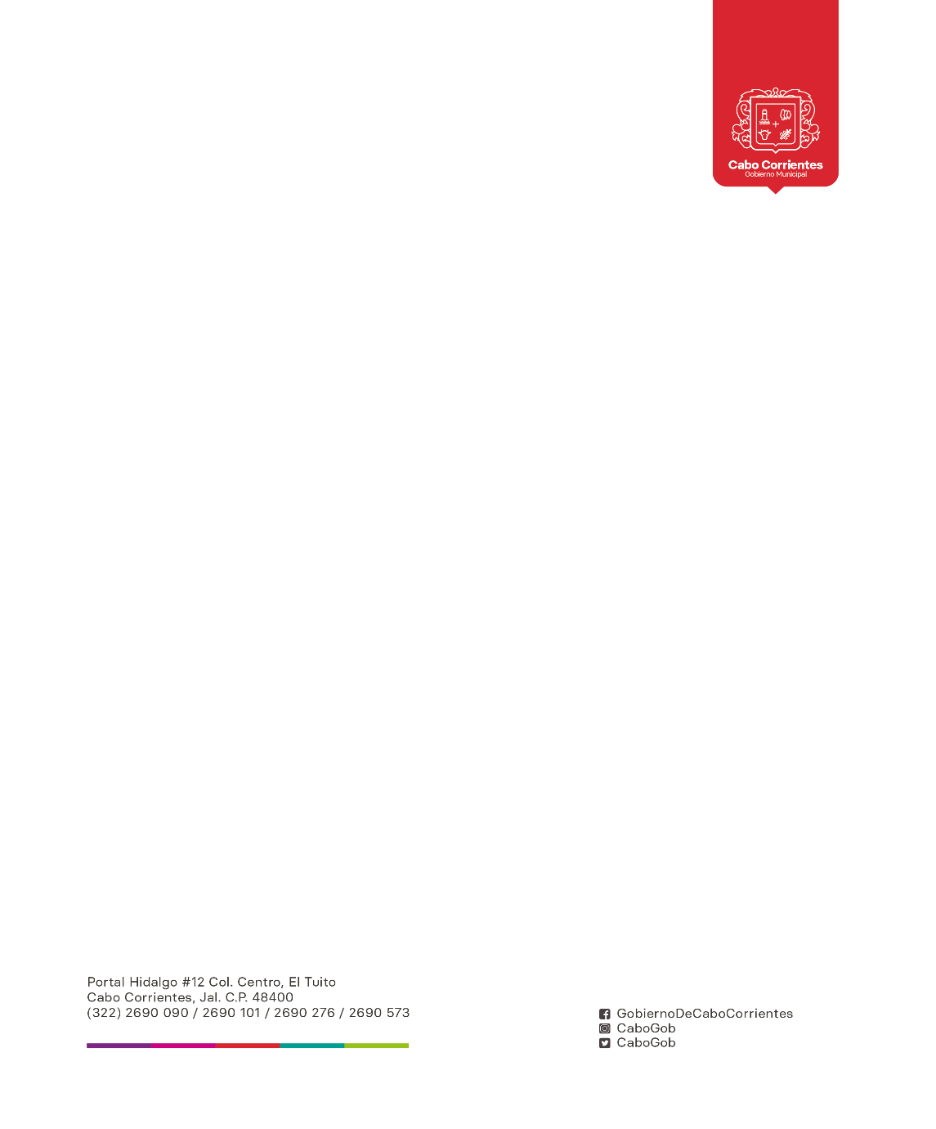 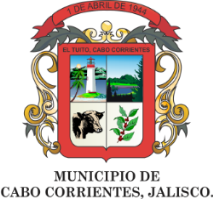 AGENDA DE PRESIDENCIA DEL MUNICIPIO DE CABO CORRIENTES, JALISCO MAYO 2020AGENDA DE PRESIDENCIA DEL MUNICIPIO DE CABO CORRIENTES, JALISCO MAYO 2020AGENDA DE PRESIDENCIA DEL MUNICIPIO DE CABO CORRIENTES, JALISCO MAYO 2020AGENDA DE PRESIDENCIA DEL MUNICIPIO DE CABO CORRIENTES, JALISCO MAYO 2020AGENDA DE PRESIDENCIA DEL MUNICIPIO DE CABO CORRIENTES, JALISCO MAYO 2020AGENDA DE PRESIDENCIA DEL MUNICIPIO DE CABO CORRIENTES, JALISCO MAYO 2020AGENDA DE PRESIDENCIA DEL MUNICIPIO DE CABO CORRIENTES, JALISCO MAYO 2020LUNESMARTESMIERCOLESJUEVESVIERNESSABADODOMINGO1 No hay atencion ciudadana por recomendaciones estatales y federales por el COVID 19.234 No hay atencion ciudadana por recomendaciones estatales y federales por el COVID 19.5 No hay atencion ciudadana por recomendaciones estatales y federales por el COVID 19.6 No hay atencion ciudadana por recomendaciones estatales y federales por el COVID 19.7 Instalación del Consejo Regional de Ordenamiento Ecológico de la Costa Alegre por la Plataforma Virtual.8 No hay atencion ciudadana por recomendaciones estatales y federales por el COVID 19.91011 No hay atencion ciudadana por recomendaciones estatales y federales por el COVID 19.12 No hay atencion ciudadana por recomendaciones estatales y federales por el COVID 19.13 No hay atencion ciudadana por recomendaciones estatales y federales por el COVID 19.14 No hay atencion ciudadana por recomendaciones estatales y federales por el COVID 19.15 No hay atencion ciudadana por recomendaciones estatales y federales por el COVID 19.161718 Video Conferencia con la Secretaria de Cultura.19 No hay atencion ciudadana por recomendaciones estatales y federales por el COVID 19.20 No hay atencion ciudadana por recomendaciones estatales y federales por el COVID 19.21 No hay atencion ciudadana por recomendaciones estatales y federales por el COVID 19.22 Red Regional de Municipios por la Salud Costa Norte y Región Sanitaria de Puerto Vallarta, Plataforma Virtual.2324 25 No hay atencion ciudadana por recomendaciones estatales y federales por el COVID 19.26 No hay atencion ciudadana por recomendaciones estatales y federales por el COVID 19.27 No hay atencion ciudadana por recomendaciones estatales y federales por el COVID 19.28 No hay atencion ciudadana por recomendaciones estatales y federales por el COVID 19.29 No hay atencion ciudadana por recomendaciones estatales y federales por el COVID 19.3031